Հ Ա Շ Վ Ե Տ Վ ՈՒ Թ Յ ՈՒ Ն ԳՈՐԾՈՒՂՄԱՆ ԾԱԽՍԵՐԻ ՎԵՐՋՆԱՀԱՇՎԱՐԿԻ ՄԱՍԻՆՄարմնի անվանումը՝ ՀՀ ֆինանսների նախարարությունԳործուղման մասին իրավական ակտի համարը՝ 206-ԱԱնունը, ազգանունը, զբաղեցրած պաշտոնը (մասնագիտությունը)՝ Կարեն Ալավերդյան, Հաշվապահական հաշվառման և աուդիտորական գործունեության կարգավորման, հաշվետվությունների մշտադիտարկման վարչության պետԳործուղման վայրը՝	ք. Մոսկվա, Ռուսաստանի ԴաշնությունԳործուղման ժամկետները՝ 2023թ. մայիս 30 – հունիսի 2Գործուղման ծախսերի ֆինանսավորման աղբյուրը՝  հրավիրող կողմի միջոցների հաշվին հատուցվող ծախսերը՝ ճանապարհածախս, գիշերավարձ: պետական բյուջեի միջոցների հաշվին հատուցվող ծախսերը(ՀՀ կառավարության 2005 թվականի դեկտեմբերի 29-ի N 2335-Ն որոշմանը  համապատասխան)(ընդգծել ծախսերի փոխհատուցման տարբերակը)      	ա. փաստացի կատարված ծախսերը հիմնավորող փաստաթղթերի հիման վրա` դրանցով սահմանված չափով, բայց ոչ ավելի, քան ցանկով նախատեսված չափերըբ. գործուղման անհատական իրավական ակտով տվյալ գործուղման փաստացի կատարված ծախսերի հատուցման պահանջի համաձայն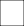 Ծախսի տեսակըԾախսի տեսակըԿարեն ԱլավերդյանԸնդամենը(դրամ)Ճանապար- հածախսԱվիածառայության տեսակը(էկոնոմ դաս,բիզնես դաս)ԷկոնոմՃանապար- հածախսԱվիատոմսի  արժեքը(դրամ)173,040173,040Գիշերա- վարձՎճարը 1 օրվա համար(արտարժույթով)7,155 RUBԳիշերա- վարձՎճարը 1 օրվա համար(դրամ)33,414Գիշերա- վարձՕրերի քանակը3Գիշերա- վարձԸնդամենը(դրամ)100,242100,242ՕրապահիկՎճարը 1 օրվա համար(արտարժույթով)86 USDՕրապահիկՎճարը 1 օրվա համար(դրամ)33,302ՕրապահիկՕրերի քանակը4ՕրապահիկԸնդամենը(դրամ)133,207133,207Այլ ծախսերՀակահամաճա- րակային նմուշառումներիվճար-Այլ ծախսերՄուտքիարտոնագրի վճար-Այլ ծախսերԱյլ ծախսեր (նկարագրել)-Ընդամենը ծախսեր(հազ. դրամ)Ընդամենը ծախսեր(հազ. դրամ)406,489406,489